Школьный этап Для 3- 4 классов «Звездные ступеньки»:16.10.2020 г. – математика19.10.2020  г. – немецкий язык, английский язык23.10.2020 г.-  русский язык26.10.2020 г. – окружающий мирдля 5-10 классов:16.10.2020  г. – география, физическая культура, право19.10.2020  г. – немецкий язык, английский язык23.10.2020 г. – русский язык, технология26.10.2020  г. – искусство (МХК), башкирский язык, история28.10.2020  г. – экология, экономика, ОБЖ29.10.2020  г. – литература, обществознаниеГрафик в онлайн-формате по шести предметам ВОШ на сайте sochisirius.ru 01.10.2020 г.-  физика  7-11 классы с 08:00 – 20:0013.10.2020 г.-  биология   
5-6 классы: 13 октября 08:00 – 15 октября 20:00, 7-11 классы: 13 октября 08:00 – 13 октября 20:0015.10.2020 г.-  астрономия 5-6 классы: 15 октября 08:00 – 17 октября 20:00, 7-11 классы: 15 октября 08:00 – 15 октября 20:0020.10.2020 г.-  математика
4-6 классы: 22 октября 08:00  – 24 октября 20:00, 7-8 классы: 21 октября 08:00 – 21 октября 20:00, 9-11 классы: 20 октября08:00 – 20 октября 20:0027.10.2020 г.-  химия  7-11 классы  08:00 – 20:0030.10.2020 г.-  информатика 5-6 классы: 30 октября 08:00 – 1 ноября 20:00, 7-11 классы: 30 октября 08:00 – 30 октября 20:00
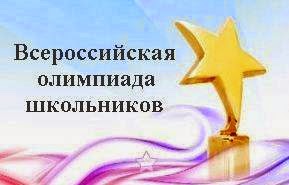 